Ing. Oldřich Horáček	Zálohová faktura č. PI20180008Dodavatel:Ing. Oldřich HoráčekBřezová 1673 73934 ŠenovIČ: 76065901DIČ: CZ7503125597Spisová značka: 380701 - Magistrát městaOstravyTelefon: 775030077 E-mail: info@hwkitchen.cz https://www.hwkitchen.czDatum vystavení: 21.3.2018Číslo účtu:IBAN:BIC (SWIFT):Forma úhrady Datum vystavení:Datum splatnosti: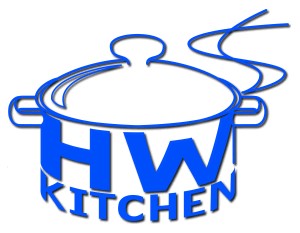 2200109288/2010CZ3720100000002200109288FIOBCZPPXXXPřevodem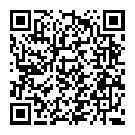 21.3.20184.4.2018Variabilní symbol:Konstantní symbol:Specifický symbol:Objednávka č.: 180246180246Ze dne: 21.3.2018Dodavatel:Ing. Oldřich HoráčekBřezová 1673 73934 ŠenovIČ: 76065901DIČ: CZ7503125597Spisová značka: 380701 - Magistrát městaOstravyTelefon: 775030077 E-mail: info@hwkitchen.cz https://www.hwkitchen.czDatum vystavení: 21.3.2018Číslo účtu:IBAN:BIC (SWIFT):Forma úhrady Datum vystavení:Datum splatnosti:2200109288/2010CZ3720100000002200109288FIOBCZPPXXXPřevodem21.3.20184.4.2018Příjemce:Základní škola a mateřská škola ve Frýdku-místku,LískovciK Sedlištím 32073801 Frýdek-MístekIČ: 68157801Email: skola@liskovec.czTelefon: 775881255Příjemce:Základní škola a mateřská škola ve Frýdku-místku,LískovciK Sedlištím 32073801 Frýdek-MístekIČ: 68157801Email: skola@liskovec.czTelefon: 775881255Dodavatel:Ing. Oldřich HoráčekBřezová 1673 73934 ŠenovIČ: 76065901DIČ: CZ7503125597Spisová značka: 380701 - Magistrát městaOstravyTelefon: 775030077 E-mail: info@hwkitchen.cz https://www.hwkitchen.czDatum vystavení: 21.3.2018Číslo účtu:IBAN:BIC (SWIFT):Forma úhrady Datum vystavení:Datum splatnosti:2200109288/2010CZ3720100000002200109288FIOBCZPPXXXPřevodem21.3.20184.4.2018Doručovací adresa:Doručovací adresa:Číslo dodávky	Množství Cena za kus	Cena	Sleva	Cena celkemČíslo dodávky	Množství Cena za kus	Cena	Sleva	Cena celkemČíslo dodávky	Množství Cena za kus	Cena	Sleva	Cena celkemČíslo dodávky	Množství Cena za kus	Cena	Sleva	Cena celkemZasíláme fakturu k uhrazení zálohy dle vaší objednávky:	 	 	 	 	 2.4G bezdrátový modul pro robota mBot	1 ks	490,00 Kč	490,00 Kč	0 %	592,90 KčKód: MAK204Akumulátor LiPol 3,7V 1800mAh	8 ks	329,75 Kč	2 638,02 Kč	0 %	3 192,00 KčKód: HW122Arduino robot mBot Ranger	8 ks	4 560,00 Kč	36 480,00 Kč	0 %	44 140,80 KčKód: MAK132Kreativní Add-on Pack pro mBot & mBot Ranger - I	8 ks	1 225,00 Kč	9 800,00 Kč	0 %	11 858,00 KčKód: MAK259Kreativní Add-on Pack pro mBot & mBot Ranger - II	8 ks	980,00 Kč	7 840,00 Kč	0 %	9 486,40 KčKód: MAK260mBot Add-on Pack - interaktivní světlo a zvuk	1 ks	612,00 Kč	612,00 Kč	0 %	740,52 KčKód: MAK218mBot Add-on Pack - Servo Pack	1 ks	612,00 Kč	612,00 Kč	0 %	740,52 KčKód: MAK213mBot Add-on Pack - šestinohý robot	1 ks	612,00 Kč	612,00 Kč	0 %	740,52 KčKód: MAK212Průvodce světem Arduina 2. vydání	1 ks	240,00 Kč	0,00 Kč	100 %	0,00 KčVarianta: 1Kód: HW111DPD Private	1	0,00 Kč	0,00 Kč	0 %	0,00 KčPřevodem	1	0,00 Kč	0,00 Kč	0 %	0,00 KčZasíláme fakturu k uhrazení zálohy dle vaší objednávky:	 	 	 	 	 2.4G bezdrátový modul pro robota mBot	1 ks	490,00 Kč	490,00 Kč	0 %	592,90 KčKód: MAK204Akumulátor LiPol 3,7V 1800mAh	8 ks	329,75 Kč	2 638,02 Kč	0 %	3 192,00 KčKód: HW122Arduino robot mBot Ranger	8 ks	4 560,00 Kč	36 480,00 Kč	0 %	44 140,80 KčKód: MAK132Kreativní Add-on Pack pro mBot & mBot Ranger - I	8 ks	1 225,00 Kč	9 800,00 Kč	0 %	11 858,00 KčKód: MAK259Kreativní Add-on Pack pro mBot & mBot Ranger - II	8 ks	980,00 Kč	7 840,00 Kč	0 %	9 486,40 KčKód: MAK260mBot Add-on Pack - interaktivní světlo a zvuk	1 ks	612,00 Kč	612,00 Kč	0 %	740,52 KčKód: MAK218mBot Add-on Pack - Servo Pack	1 ks	612,00 Kč	612,00 Kč	0 %	740,52 KčKód: MAK213mBot Add-on Pack - šestinohý robot	1 ks	612,00 Kč	612,00 Kč	0 %	740,52 KčKód: MAK212Průvodce světem Arduina 2. vydání	1 ks	240,00 Kč	0,00 Kč	100 %	0,00 KčVarianta: 1Kód: HW111DPD Private	1	0,00 Kč	0,00 Kč	0 %	0,00 KčPřevodem	1	0,00 Kč	0,00 Kč	0 %	0,00 KčZasíláme fakturu k uhrazení zálohy dle vaší objednávky:	 	 	 	 	 2.4G bezdrátový modul pro robota mBot	1 ks	490,00 Kč	490,00 Kč	0 %	592,90 KčKód: MAK204Akumulátor LiPol 3,7V 1800mAh	8 ks	329,75 Kč	2 638,02 Kč	0 %	3 192,00 KčKód: HW122Arduino robot mBot Ranger	8 ks	4 560,00 Kč	36 480,00 Kč	0 %	44 140,80 KčKód: MAK132Kreativní Add-on Pack pro mBot & mBot Ranger - I	8 ks	1 225,00 Kč	9 800,00 Kč	0 %	11 858,00 KčKód: MAK259Kreativní Add-on Pack pro mBot & mBot Ranger - II	8 ks	980,00 Kč	7 840,00 Kč	0 %	9 486,40 KčKód: MAK260mBot Add-on Pack - interaktivní světlo a zvuk	1 ks	612,00 Kč	612,00 Kč	0 %	740,52 KčKód: MAK218mBot Add-on Pack - Servo Pack	1 ks	612,00 Kč	612,00 Kč	0 %	740,52 KčKód: MAK213mBot Add-on Pack - šestinohý robot	1 ks	612,00 Kč	612,00 Kč	0 %	740,52 KčKód: MAK212Průvodce světem Arduina 2. vydání	1 ks	240,00 Kč	0,00 Kč	100 %	0,00 KčVarianta: 1Kód: HW111DPD Private	1	0,00 Kč	0,00 Kč	0 %	0,00 KčPřevodem	1	0,00 Kč	0,00 Kč	0 %	0,00 KčZasíláme fakturu k uhrazení zálohy dle vaší objednávky:	 	 	 	 	 2.4G bezdrátový modul pro robota mBot	1 ks	490,00 Kč	490,00 Kč	0 %	592,90 KčKód: MAK204Akumulátor LiPol 3,7V 1800mAh	8 ks	329,75 Kč	2 638,02 Kč	0 %	3 192,00 KčKód: HW122Arduino robot mBot Ranger	8 ks	4 560,00 Kč	36 480,00 Kč	0 %	44 140,80 KčKód: MAK132Kreativní Add-on Pack pro mBot & mBot Ranger - I	8 ks	1 225,00 Kč	9 800,00 Kč	0 %	11 858,00 KčKód: MAK259Kreativní Add-on Pack pro mBot & mBot Ranger - II	8 ks	980,00 Kč	7 840,00 Kč	0 %	9 486,40 KčKód: MAK260mBot Add-on Pack - interaktivní světlo a zvuk	1 ks	612,00 Kč	612,00 Kč	0 %	740,52 KčKód: MAK218mBot Add-on Pack - Servo Pack	1 ks	612,00 Kč	612,00 Kč	0 %	740,52 KčKód: MAK213mBot Add-on Pack - šestinohý robot	1 ks	612,00 Kč	612,00 Kč	0 %	740,52 KčKód: MAK212Průvodce světem Arduina 2. vydání	1 ks	240,00 Kč	0,00 Kč	100 %	0,00 KčVarianta: 1Kód: HW111DPD Private	1	0,00 Kč	0,00 Kč	0 %	0,00 KčPřevodem	1	0,00 Kč	0,00 Kč	0 %	0,00 KčShrnutí	71 491,66 KčZaokrouhlení	0,34 Kč K ZAPLACENÍ	71 492,00 KčShrnutí	71 491,66 KčZaokrouhlení	0,34 Kč K ZAPLACENÍ	71 492,00 KčShrnutí	71 491,66 KčZaokrouhlení	0,34 Kč K ZAPLACENÍ	71 492,00 KčShrnutí	71 491,66 KčZaokrouhlení	0,34 Kč K ZAPLACENÍ	71 492,00 KčVydáno:Vystavil: Oldřich Horáček	Razítko:Vystaveno softwarem pro internetové obchodování Shoptet.czVydáno:Vystavil: Oldřich Horáček	Razítko:Vystaveno softwarem pro internetové obchodování Shoptet.czVydáno:Vystavil: Oldřich Horáček	Razítko:Vystaveno softwarem pro internetové obchodování Shoptet.czVydáno:Vystavil: Oldřich Horáček	Razítko:Vystaveno softwarem pro internetové obchodování Shoptet.cz